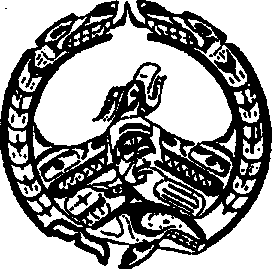 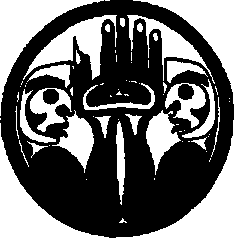 Confidential Medical Travel for Community Health Rep. FilesName of Client:					Birthdate: Status #: Contant InfoPhone #: Email:Appointment Date:				         Appointment Time:				Date: Leaving Home:				       Time: Leaving Home:				Date: Returning Home:			       Time: Return Home:				Escort Name:					      	 Own Vehicle           Other         Purchase Order for Meals at Banners Restaurant:  Yes          No        Purchase Order for Gas at Quinsam Crossing Shell in CR         Zeballos        If no Purchase Order is required, your Travel difference will be deposited into your account on the next banking day normally.